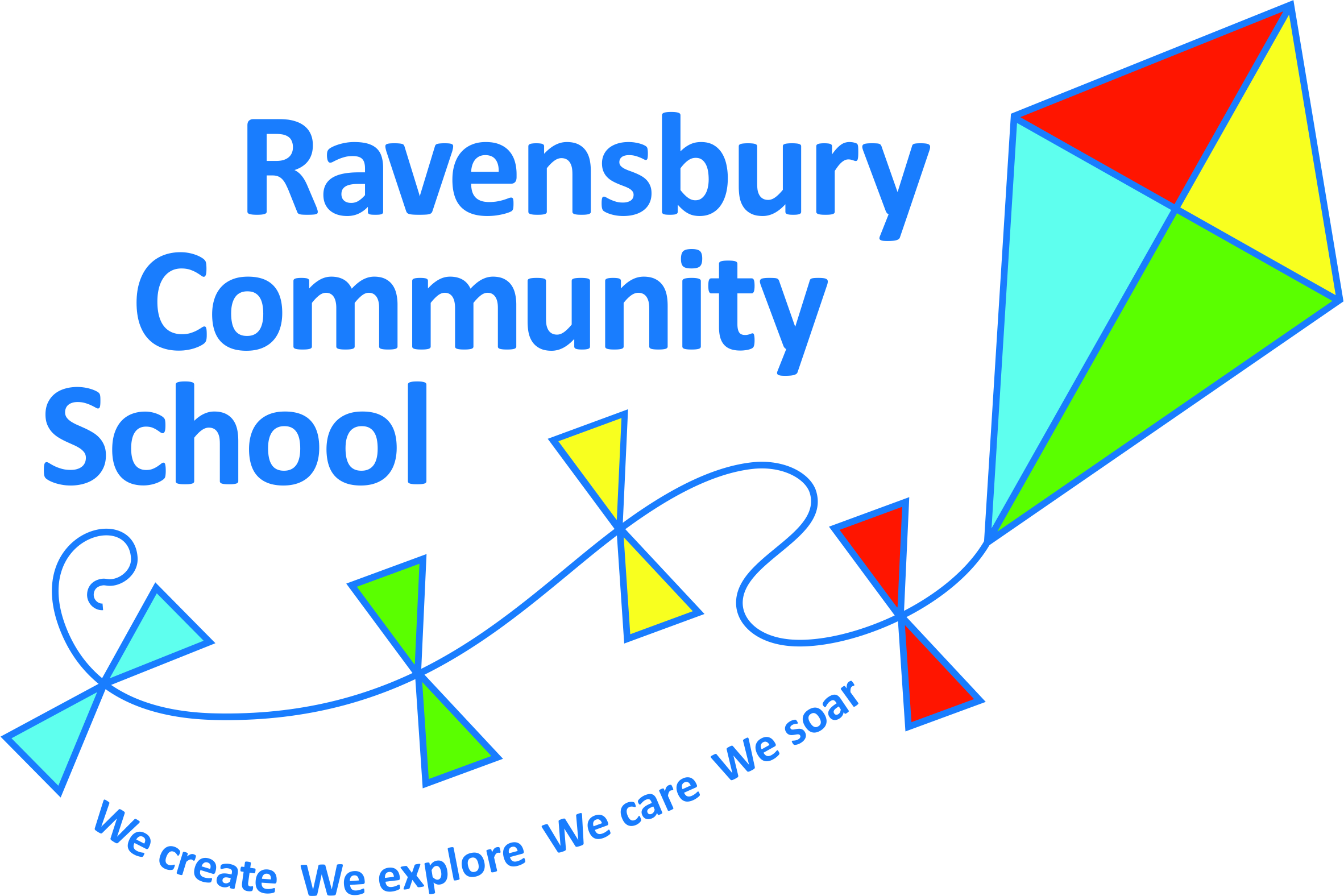 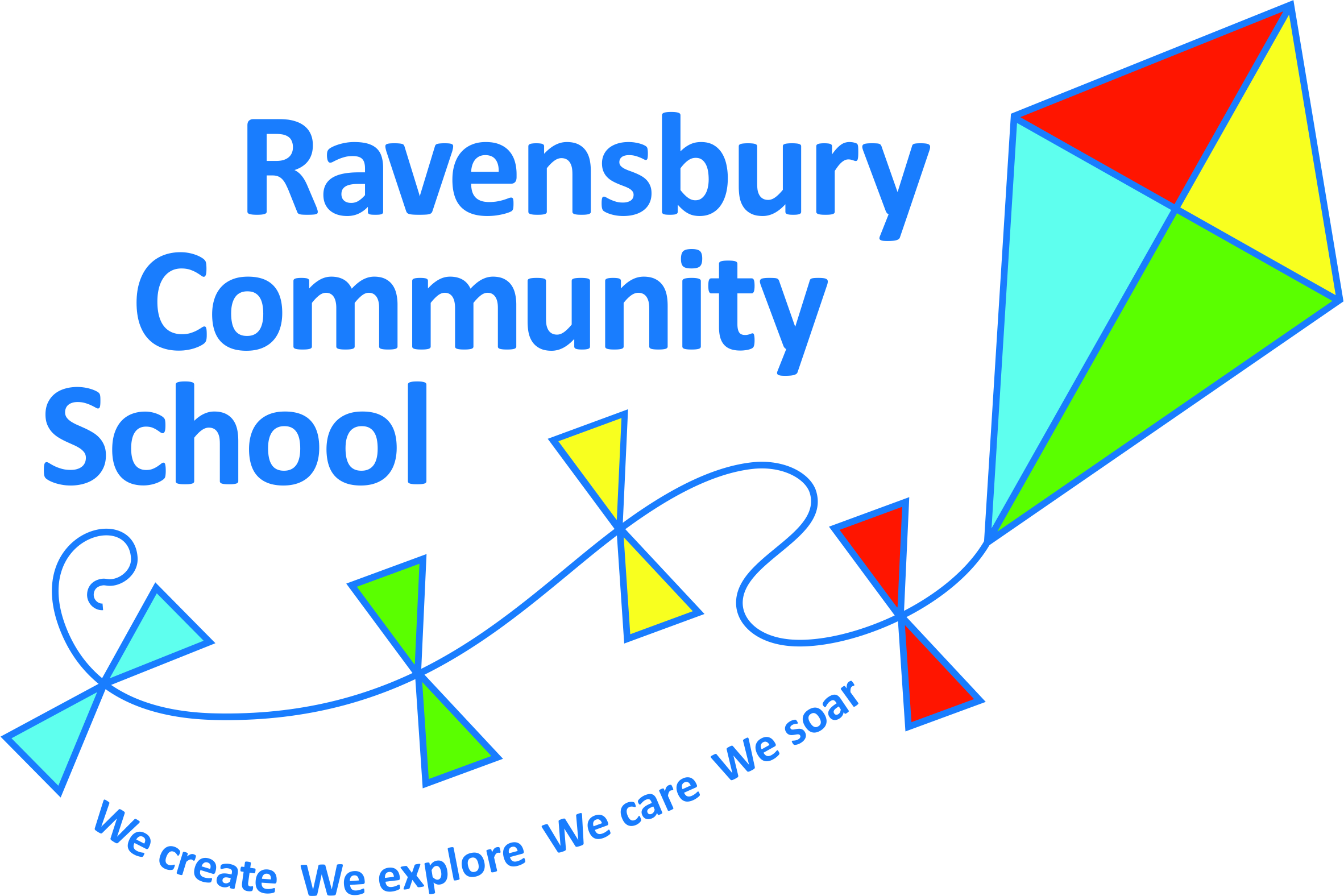 Year 3Key Texts – link to EnglishHistoryGeographyArtDesign TechnologyExperience and Golden QuestionAutumn 1What was it like to live in Ancient Egypt?Egyptian CinderellaAncient Egypt: Tales ofGods and PharaohsWorld History: The achievements of an Early Civilization – where and when it appeared. Changes in social structure.Ancient Egypt3D: Egyptian study (Canopic jars)To improve mastery of sculpture techniques.To use sculpture to develop and share ideasWould you like to have lived in Ancient Egypt and why?Autumn 2What is it like in the Amazon Basin?Non- texts about Amazon Basin Location knowledge: The study of a region in South America – Amazon Basin.To describe and understand key aspects of types of settlements and land use, economic activity including trade links and the distribution of natural resources.Use maps, atlases, globes and digital mapping to locate countries and describe the features within the Amazon Basin.Painting and PrintingArtists inspired by the Amazonian Biome – John Daly/Nixiwaka Projecthttps://www.edenproject.com/visit/whats-on/spirit-of-the-rainforest-art-project To improve mastery of art and design techniques to improve paintingIs deforestation good or bad for the planet?Spring 1What lies beneath our feet?Stone Age BoyThe Stone Age –Usborne/DK finds outThe Stone Age to the Iron age:  Late Neolithic hunter-gatherers and early farmers (Skara Brae)Structure: Stone Age HousesChildren to follow the Design Technology process of: Design, Make and evaluate. Understand how to strengthen, stiffen and reinforce more complex structures.Select from a range of tools and equipment to finish your productExplain how and why my design fits with the needs of a stone age man.Why do you think woolly mammoths became extinct?Spring 2Why were the Romans so powerful?Famous People Famous Lives: BoudiccaSelection of non-fiction textsUK history: Roman Britain in depth – the British Resistance (Boudica) and the impact of Roman Britain on life today.Collage: Mosaic artTo improve their mastery of art and design techniques in colour, pattern, line and shape through mosaics.If you were a Roman would you enjoy watching Gladiators fight?Summer 1How did that blossom become an apple?The Great Kapok Tree Place Knowledge: MountainsIdentify the names and locations of mountain ranges in the UK and identify key physical features of a mountain range such as summit, valley, tree line, outcrop, tarn, quarry, peak, base.What is a typical mountain biome?NutritionUse research and develop design criteria to inform the design of an appealing sandwich that is aimed at a particular group e.g. vegetarian, halal, vegan diets etc.Should we give food to food banks?Summer 2What can we see in Blackpool?Seaside poetryNon-fiction textsStudy the human and physical geography of a region of the United Kingdom (coastal study of Blackpool & the Fylde Coast).To name and locate the town of Blackpool on maps, atlases and in digital mapping. Look closely at the key topological features of a coast.Observe, measure and record the human and physical features of the coastline.DrawLocal artist focusLowryTo learn about great artists in history and make links to their own work.‘At the Seaside’ paintingElectrical systems: Designing and making a torchUnderstand and use series circuits, bulbs and switches.Apply understanding of computing to program and monitor their products. (Lego We Do Kits)If you had a picnic in Blackpool, why shouldn’t you leave your rubbish on the beach?